LĒMUMSRēzeknē2023.gada 6.aprīlī	Nr. 432 (prot. Nr.7, 28.§)Par pašvaldības nekustamā īpašuma “Sīnozis”, Griškānu pagastā, pārdošanu elektroniskā izsolē ar augšupejošu soliPamatojoties uz Pašvaldību likuma 10.panta pirmās daļas 16. un 21.punktiem, Publiskas personas mantas atsavināšanas likuma 3.panta otro daļu, 5.panta pirmo un piekto daļu, 8.panta otro un trešo daļu un 9.panta otro daļu, 32.panta pirmās daļas 1.punktu, Pārejas noteikumu 11.pantu, Rēzeknes novada pašvaldības 2023.gada 5.janvāra noteikumu Nr.6 “Kārtība, kādā notiek pašvaldības nekustamā īpašuma un kustamās mantas atsavināšanas process - izsoles kārtībā un atsavināšanas rezultātā iegūto līdzekļu izlietošana Rēzeknes novada pašvaldībā”, ņemot vērā iestādes “Kaunatas apvienības pārvalde” 2023.gada 15.marta ierosinājumu un Finanšu komitejas 2023.gada 23.marta priekšlikumu, Rēzeknes novada dome nolemj:Nodot atsavināšanai, pārdodot elektroniskā izsolē ar augšupejošu soli, Rēzeknes novada pašvaldības nekustamo īpašumu „Sīnozis”, kadastra Nr.7856 006 0598, kas sastāv no zemes vienības ar kadastra apzīmējumu 7856 006 0594, kopējā platība 0,4268 ha, kas atrodas Griškānu pagastā, Rēzeknes novadā.Apstiprināt šī lēmuma 1.punktā minētā pašvaldības nekustamā īpašuma izsoles noteikumus (izsoles noteikumi pievienoti).Apstiprināt pašvaldības nekustamā īpašuma nosacīto cenu – EUR 2 400,00 (divi tūkstoši četri simti euro, 00 centi).Apstiprināt šī lēmuma 1.punktā minētā pašvaldības nekustamā īpašuma pirkuma līgumu projektu (pirkuma līguma projekts pievienots).Uzdot Rēzeknes novada pašvaldības iestādei “Kaunatas apvienības pārvalde” publicēt sludinājumu par nekustamā īpašuma izsoli laikrakstā “Rēzeknes Vēstis” un Rēzeknes novada pašvaldības mājaslapā.Noteikt, ka maksājumi, kas saistīti ar šī lēmuma 1.punktā minēto pašvaldības  īpašumu sludinājumu publicēšanu laikrakstos un elektroniskā izsoļu vietnē, veicami no Rēzeknes novada pašvaldības iestādes “Kaunatas apvienības pārvaldes” budžeta līdzekļiem.Uzdot Rēzeknes novada pašvaldības elektronisko izsoļu komisijai ievietot elektronisko izsoļu vietnē https://izsoles.ta.gov.lv informāciju par šī lēmuma 1.punktā minētā pašvaldības nekustamā īpašuma izsoli.Izsoles rezultātus komisijai iesniegt apstiprināšanai Rēzeknes novada domē.Domes priekšsēdētāja vietniece						Ērika Teirumnieka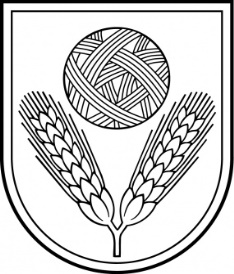 Rēzeknes novada DomeReģ.Nr.90009112679Atbrīvošanas aleja 95A, Rēzekne, LV – 4601,Tel. 646 22238; 646 22231, 646 25935,e–pasts: info@rezeknesnovads.lvInformācija internetā: http://www.rezeknesnovads.lv